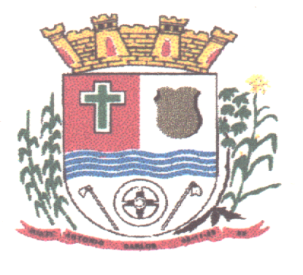 PROCESSO LICITATÓRIO N. 109/2018DISPENSA DE LICITAÇÃO N. 12/2018LUCIANO DA CUNHA, presidente da Comissão de Licitações, no uso de suas atribuições legais, justifica o presente termo de Dispensa de Licitação através da fundamentação legal e pelos fatos e considerações que seguem:CONSIDERANDO que as Secretarias Municipais de Administração, Agricultura e Meio Ambiente, Educação e Cultura, Esporte e Turismo, Transportes Obras e Serviços Públicos, solicitaram abertura de Processo Licitatório cujo objeto é “CONTRATAÇÃO DE SEGUROS DE RESPONSABILIDADE CIVIL DE DANOS CAUSADOS A VEÍCULOS DE TERCEIROS E ACIDENTES PESSOAIS DE PASSAGEIROS E CONDUTORES DOS VEÍCULOS DA FROTA DO MUNICÍPIO DE ANTÔNIO CARLOS”.CONSIDERANDO que após juntados orçamentos, verificou-se que a contratação dos serviços necessários custariam um total de R$ 12.834,27 (doze mil oitocentos e trinta e quatro reais e vinte e sete centavos). CONSIDERANDO que a Secretaria Municipal de Saúde, através do Fundo Municipal de Saúde, solicitou abertura de Processo Licitatório cujo objeto é “CONTRATAÇÃO DE SEGUROS DE RESPONSABILIDADE CIVIL DE DANOS CAUSADOS A VEÍCULOS DE TERCEIROS E ACIDENTES PESSOAIS DE PASSAGEIROS E CONDUTORES DOS VEÍCULOS DA FROTA DO FUNDO MUNICIPAL DE SAÚDE DE ANTÔNIO CARLOS”.CONSIDERANDO que após juntados orçamentos, verificou-se que a contratação dos serviços necessários custariam um total de R$ 3.727,60 (três mil, setecentos e vinte e sete reais e sessenta centavos). RESOLVE: Autorizar a contratação do objeto abaixo descrito.FUNDAMENTO LEGAL: Lei 8666/1993, Artigo 24, inciso II.OBJETO: A presente licitação tem por objeto “CONTRATAÇÃO DE SEGUROS DE RESPONSABILIDADE CIVIL DE DANOS CAUSADOS A VEÍCULOS DE TERCEIROS E ACIDENTES PESSOAIS DE PASSAGEIROS E CONDUTORES DOS VEÍCULOS DA FROTA DO MUNÍCIPIO DE ANTÔNIO CARLOS”.CONTRATADO: PORTO SEGURO COMPANHIA DE SEGUROS GERAIS, pessoa jurídica de direito privado inscrita no CNPJ/MF n. 61.198.164/0001-60, com sede a Avenida Rio Branco, n. 1489, Campos Eliseos, São Paulo/SP.VALOR : R$ 16.561,87 (dezesseis mil, quinhentos e sessenta e um reais e oitenta e sete centavos). FUNDAMENTO DA DESPESA: Dotação orçamentária:05.03.2015.3.3.90.00.00(79)05.03.2015.3.3.90.00.00(80)04.01.2007.3.3.90.00.00(156)04.01.2005.3.3.90.00.00(27)07.01.2024.3.3.90.00.00(117)02.01.2001.3.3.90.00.00(3)10.01.2028.3.3.90.00.00(139)06.01.2020.3.3.90.00.00(100)08.01.2026.3.3.90.00.00(128)11.01.2030.3.3.90.00.00(9)Antônio Carlos, 23 de julho de 2018.________________________________LUCIANO DA CUNHAPresidente da Comissão Permanente de Licitações